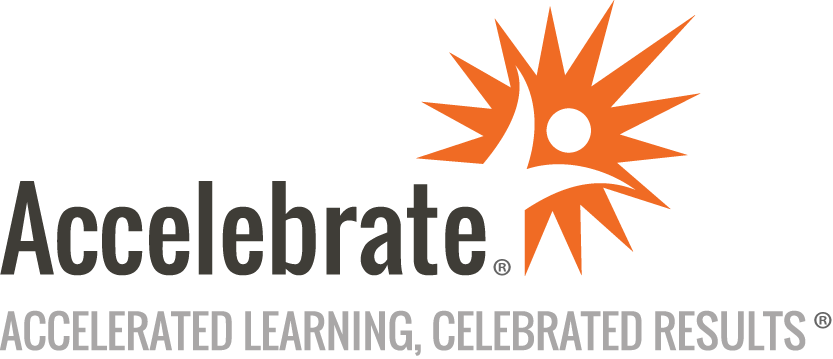 Manipulating AWS CDK Using TypeScriptCourse Number: SCRPT-196WA
Duration: 1 dayOverviewTypeScript easily integrates into AWS infrastructures, making it an ideal language for managing AWS CDK (Cloud Development Kit). This Manipulating AWS CDK Using TypeScript training course teaches developers how to use TypeScript to build complex cloud applications. Attendees learn how to define AWS assets, including S3 Buckets and Lambdas, and then use TypeScript to deploy, manage, and remove them from an AWS account using CDK commands. PrerequisitesAll attendees must have the following:Basic knowledge of JavaScriptWorking knowledge of core AWS services and public cloud implementationExperience using AWS services’ web consoles.MaterialsAll TypeScript AWS CDK training attendees receive comprehensive courseware.Software Needed on Each Student PCA modern web browser and an Internet connection free of restrictive firewalls so that the student can connect by SSH or Remote Desktop (RDP) into AWS virtual machinesGoogle Chrome and/or FirefoxOther modern browsers as desiredIDE/development environment of your choiceOther free software and lab files that Accelebrate would specifyObjectivesSet up and configure AWS CDKUnderstand the CDK workflowWork with AWS constructsUnderstand TypeScript basicsUnderstand AWS cloud formation conceptsUse CDK to manage buckets and filesDefine and deploy LambdasPerform unit testing of TypeScript projects using JestOutlineIntroduction to the AWS CDK AWS Cloud Development KitAWS Cloud ResourcesUsing AWS Cloud ResourcesProvisioning Cloud ApplicationsAutomationCDK WorkflowAWS Cloud Formation StacksConstructsAWS Construct LibraryConstruct TypesThe AWS Cloud Development Kit (CDK)CDK CLI CommandsCDK bootstrapCDK init CommandCompatible Programming LanguagesCDK CodeTypeScript CompilationCDK Synth CommandCDK Deploy CommandAWS CloudFormation and Stacks What is CloudFormation?CloudFormation WebConsoleTemplatesCloudFormation DesignerThe Designer Resource GUIThe Designer Template EditorSample TemplatesResource StacksResource TypesDeploying StacksUpdating StacksUpdating a Stack DirectlyUpdating Using Change SetsDeleting StacksDELETE_FAILED when Deleting a StackTypeScript Basics What is TypeScriptTypeScript vs. JavaScriptBenefits of TypeScriptTypeScript SupportSetting up a Standalone TypeScript Development EnvironmentTypeScript FeaturesThe Type System – Defining VariablesThe Type System – Defining ArraysType in FunctionsType InferenceDefining Classes and FunctionsClass MethodsVisibility ControlClass ConstructorsClass Constructors – Alternate FormArrow FunctionsImporting and Exporting CodeArrow Function Compact Syntaxlet and const'var' Variable Scope'let' Variable ScopeThe 'const' keywordTemplate StringsCode ModulesBasic Export/Import SyntaxExport StatementsImport StatementsProgramming EditorsAWS CDK Setup Setup OverviewHW/SW EnvironmentAccounts, Credentials & PermissionsAWS-CLI installationaws configureSome aws-cli CommandsAWS-CDK installationSome cdk CommandsInitializing a CDK Projectcdk bootstrap and CDKToolkitRemoving CDKToolkitAWS Toolkit for Visual Studio CodeAWS Toolkit for VSC - ExplorerAWS Toolkit for VSC - CommandsWorking with S3 in the AWS CDK S3 OverviewManaging Buckets and FilesThe AWS-CDKThe CDK Application ProjectThe app-stack Code FileCreate a Basic S3 BucketSetting Properties on a ConstructConstruct PropertiesRemoval PolicyVersioned PropertyBucketNamewebsiteIndexDocument PropertyS3 Bucket Website URLDeploying the Stack/BucketDeploy files to a BucketThe BucketDeployment ObjectFile prefixesProgramming Lambdas in the AWS CDK AWS Lambda OverviewManaging AWS LambdasThe AWS-CDKThe CDK Application ProjectThe app-stack Code FileCreate a Basic LambdaThe lambda.Function ConstructFunction Construct PropertiesThe lambda functionDeploying a LambdaTesting a Lambda in the Lambda Web ConsoleInvoking a Lambda using AWS-CLIInvoke Lambda via REST API Endpoint 1/2Invoke Lambda via REST API Endpoint 2/2Unit Testing with Jest Jest Testing FrameworkJest is Installed with Various FrameworksUnit TestsAnatomy of a Unit TestExample Test FunctionCommon MatchersTest SuitesSetup and TeardownRunning TestsRunning Tests in Watch ModeRunning Tests with Code CoverageTesting async code with doneTesting Promise-Based Async CodeConclusion